Yttre skötsel av klubbstugan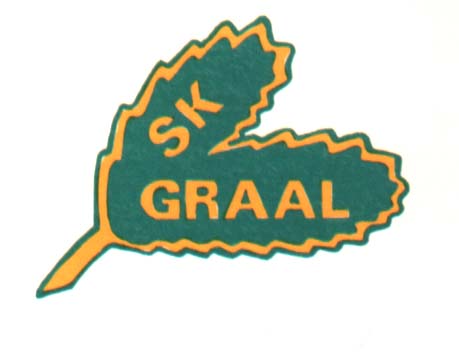 Ansvarar för att:Följa styrelsens mål och riktlinjer.Gräsklippning genomförs fortlöpande under säsong, så att området runt klubbstugan ser vårdat ut.Gräsklipparen fungerar och att bensin finns i dunkar i garaget. Fungerar inte gräsklipparen ser gruppen till att denna repareras alternativt ersätts efter samråd med styrelsen.Utrustning för skottning och sandning finns hemma inför vintern.Snöskottning och sandning utförs under vintersäsongen. 